Publicado en Madrid el 21/11/2019 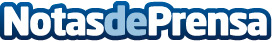 Riot Games lanza el primer tomo de Zed, junto a MarvelLa nueva saga del maestro de las sombras de Jonia contará con 6 entregas, una cada mes. El cómic impreso se pondrá a la venta en mayo de 2020Datos de contacto:Francisco Diaz637730114Nota de prensa publicada en: https://www.notasdeprensa.es/riot-games-lanza-el-primer-tomo-de-zed-junto-a Categorias: Nacional Juegos Entretenimiento Cómics http://www.notasdeprensa.es